Nick Község  Önkormányzata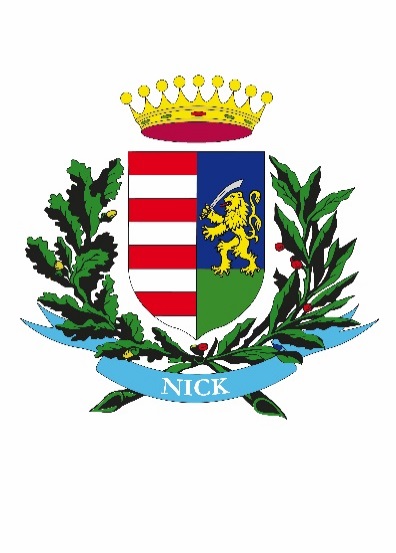 9652 Nick, Rákóczi u. 14.                                             Tel./Fax: 95/377-241Iktatószám: N/…………../2020	Ügyintéző: Nagy AttilánéTárgy: AjánlatkérésTisztelt Cím!Nick Község Önkormányzata meghívásos pályázatot hirdet a Nick  Mező utca és Dózsa-köz útjainak felújítási munkáira.Írásos ajánlatát 2020. február 13. csütörtök 09.00 óráig várjuk a 9653 Répcelak, Bartók B. u. 38. címre. 		Eredményhirdetés várható időpontja: 	2020. február 20-ig.Szerződéskötés tervezett időpontja: 	2020. február 24-igMelléklet: Ajánlattételi felhívásFelolvasólapTervdokumentáció és költségvetési kiírásNyilatkozat referenciárólNyilatkozat szerződést biztosító mellékkötelezettségrőlÁtláthatósági nyilatkozatÖsszeférhetetlenségi nyilatkozatNick , 2020.január 29.                   Tisztelettel: 	………………………………………………….	Csorba József	polgármesterAJÁNLATKÉRÉSNick  Mező utca és Dózsa-köz útjainak felújítási munkáira.tárgyú eljáráshoz1. Az ajánlatkérő neve, címe, telefon- és telefaxszáma, e-mail címe:Neve: Nick Község ÖnkormányzataKépviseli: Csorba József polgármesterCíme: 9652 Nick, Rákóczi u. 14.Telefon: 95/377-241Fax: 	   95/377-241E-mail:  nickonkorm@invitel.hu, muszak@repcenet.hu2. Az ajánlatkérés tárgya: Nick  Mező utca és Dózsa-köz útjainak felújítási munkáira.3. Teljesítési követelmények:Feladat meghatározás szerint (2. számú melléklet)4. A szerződés meghatározása, amelynek megkötése érdekében ajánlatkérő tárgyalni kíván az ajánlattevővel: vállalkozási szerződés teljesítés időtartama: 2020. június 30.Előteljesítés lehetséges.7. Az ellenszolgáltatás teljesítésének feltételeiAz 2. számú mellékletben részletezett munkák elkészültének ellenőrzése és igazolása után. 8. Ajánlatként benyújtandó dokumentumok:a felhívás 1. sz. mellékleteként küldött felolvasólapot kitöltvereferencia munkák jegyzéke, mely részletezi jelen ajánlatkérés tárgyát képező feladatok referenciáitTevékenységet igazoló dokumentumok, cég esetén cégbírósági végzés vagy cégkivonat, egyéni vállalkozó esetén vállalkozói igazolvány, (egyszerű másolatban is benyújthatók)Beárazott tételes költségvetésNyilatkozat szerződést biztosító mellékkötelezettségrőlÁtláthatósági nyilatkozatÖsszeférhetetlenségi nyilatkozatSzerződést biztosító mellékkötelezettség:késedelmi kötbér, a nettó ajánlati ár 5 %-a, a  véghatáridőhöz képest késedelmes naptári napok száma szerint, de maximum a nettó vállalkozói díj 20 %-a, amelynek elfogadásáról az ajánlattevőnek az ajánlatában nyilatkoznia kell.9. Bírálat szempontja: A legalacsonyabb összegű ellenszolgáltatás.  számlázás módja: A feladatok elvégzését követően 1 db előleg, és 1 db végszámla nyújtható be:A benyújtott számla kiegyenlítése a teljesítésétől számított 15 napon belül történik meg, átutalásos formában. Ajánlattétel, illetve a vállalkozási szerződésben a vállalkozási díj meghatározása és a kifizetés HUF-ban történik. 11. Az ajánlat érvényességi ideje:Az ajánlat benyújtási határidejétől számított 30 nap.12. Az ajánlattételi határidő: Az ajánlatokat 2020. február 13. 9,00 óra13. Az ajánlat benyújtásának címe: a) Répcelaki Közös Önkormányzati HivatalCíme: 9653 Répcelak, Bartók B. u. 38.b) Az ajánlatokat zárt borítékban kell benyújtani melyen fel kell tüntetni Nick  Mező utca és Dózsa-köz útjainak felújítási munkáira.c) Az ajánlatokat postán vagy személyesen a felhívás 1. pontjában meghatározott címre kell benyújtani, személyes kézbesítés esetén hétfőtől csütörtökig 8:00-15:00 óráig, pénteken 8:00-12:00 óráig, az ajánlattételi határidő napján 8:00-09:00 óráig.d) Az ajánlattétel nyelve: magyar) Az ajánlatok felbontásának helye: Répcelaki Közös Önkormányzati Hivatal Településüzemeltetési és Beruházási Csoport Címe: 9653 Répcelak, Bartók B. u. 38.      b) Az ajánlatok felbontásának ideje: 2020. február 13 csütörtök 09.00 óra15. Egyéb információk:a) Az ajánlattétel díjmentes.b) Az ajánlatok minden oldalát cégszerűen aláírva, 1 eredeti példányban  1 db zárt, egységet képező csomagban kell benyújtani.c) Kapcsolattartó: Nagy Attiláné, Répcelaki Közös Önkormányzati Hivatal Településüzemeltetési és Beruházási Csoport    Elérhetőségek: 9653 Répcelak, Bartók B. u. 38., telefonszám: 06-95/370-101/5. mellékd) Eredménytelen a pályázat amennyiben pályázó:- az ajánlattételi határidő után nyújtotta be az ajánlatát- nem felel meg a felhívásban foglalt feltételeknek- nem tett az ajánlatkérő rendelkezésére álló anyagi fedezet mértékére tekintettel megfelelő ajánlatot- helyette más nyújt be ajánlatote) A benyújtott ajánlatokkal kapcsolatosan formai hiánypótlásra 2 munkanap áll rendelkezésre.16.  Eredményhirdetés várható időpontja: 2020. február 20-ig.17. Szerződéskötés tervezett időpontja: 2020 február 24-ig18. Nick Község Önkormányzata fenntartja magánbak a jogot, hogy nem hirdet győztest. 						Tisztelettel:		………………………………………………….	Csorba József	 polgármester  1. sz. mellékletFelolvasó lap Tárgy: Nick  Mező utca és Dózsa-köz útjainak felújítási munkáira.Az ajánlattevő	megnevezése: …………………………………………………………	székhelye:      ……………………………………………………….….	levelezési címe: ………………………………………………………	e-mail címe: ………………………………………………………..….	adószáma:……………………………………………………………….	számlavezető pénzintézet megnevezése és bankszámlaszám:	………………………………………………………………………………..	telefon és fax száma: ………………………………………………..Ajánlati nyilatkozatAjánlati ár nettó                                                     	 	 …………………………...Ft+ ÁFA (27%)                                               			  …………………………..FtAjánlati ár bruttó összesen:                    	  		..…………………………..FtKijelentem, hogy a pályázati felhívásban foglalt valamennyi formai és tartalmi követelmény, utasítás, kikötés gondos áttekintése után az ajánlattételi felhívásban és a dokumentációban foglalt valamennyi feltételt megismertem, megértettem és elfogadom. Ennek megfelelően a szerződést az ajánlati összesítő szerinti ellenszolgáltatásért teljesítem. Tudomásul veszem, hogy az ajánlati kötöttség lejártának időpontja az ajánlattételi határidő napjától számított 30. napig tart, mely időpontig ajánlatomat fenntartom.Kijelentem, hogy az ajánlatot a rendelkezésemre álló pályázati felhívásban részletezett munkálatok összességére teszem meg.Ajánlatomat két példányban (1 eredeti és 1 másolati) az eredeti példány megjelölésével 1 db zárt, egységet képező csomagban nyújtottam be.Dátum:....................................…………..			....................................................................                                                                                                             		Cégszerű aláírá3. számú mellékletNyilatkozat referenciákrólTárgy: Nick  Mező utca és Dózsa-köz útjainak felújítási munkáira.Alulírott …………………………………………, mint a ……………………………………………. (székhely:…………………………………………….………..) ajánlattevő képviselője hivatalosan nyilatkozom, hogy az ajánlat tárgyában az alábbi referenciával rendelkezünk:A táblázat sorai bővíthetők.Kelt:_________________________________									  Ajánlattevő								         Cégszerű aláírás4.  számú mellékletNYILATKOZATszerződést biztosító mellék kötelezettség vállalásáról Tárgy: Nick  Mező utca és Dózsa-köz útjainak felújítási munkáira.Alulírott ………………………………………………………………………………………………………………………………………., mint a ……………………………………………………………………………………………………….cégjegyzésre jogosult képviselője nyilatkozom, hogy a tárgyi eljárásban, amennyiben, mint nyertes ajánlattevő kiválasztásra kerülök a nettó ajánlati ár 5 %-a, a  véghatáridőhöz képest késedelmes naptári napok száma szerint, de maximum a nettó vállalkozói díj 20 %-a mértékű napi késedelmi kötbért, mint szerződést biztosító mellékkötelezettséget vállalom. Kelt: …………………………………….………………………………………cégszerű aláírás6. sz. mellékletÁtláthatósági nyilatkozata nemzeti vagyonról szóló 2011. évi CXCVI. törvény 3. § (1) bekezdés 1. b) pontjában meghatározottgazdálkodó szervezet részéreaz államháztartásról szóló 2011. évi CXCV. törvény 41. § (6) bekezdésébenelőírt kötelezettség teljesítéséhezAlulírottNév:				…………………………………………………Anyja neve:			…………………………………………………Születési ideje: 		…………………………………………………Lakcím: 			…………………………………………………mint a(z)……………………………………………………………………………… (szervezet neve), (Székhely: ………………………………………………………………..., Cégjegyzékszám / nyilvántartási szám: ………………………… Adószám: ……………………..)törvényes képviselője nyilatkozom – polgári és büntetőjogi felelősségem teljes körű tudatában – hogy az általam képviselt gazdálkodó szervezet olyan szervezet, mely az államháztartásról szóló 2011. évi CXCV. törvény 41. § (6) bekezdésnek megfelelően a nemzeti vagyonról szóló 2011. évi CXCVI. törvény 3. § (1) bekezdés 1. b) pontja szerint átlátható szervezetnek minősül, és megfelel az előírt feltételeknek.Tulajdonosi szerkezet:…………………………………………………………………………………………………………………………………………………………………………………………………………………………………………….……………………………………………………………………………………………….………………………………………………………………………………………………………………………………………………………………………………………………………………………………………………………………………………………………………………………………………………………………………………………………………………………………………………………………………………………………………………………A tagok az alábbi szavazati joggal rendelkeznek azzal, hogy minden tagnak legalább egy szavazata van. A sorok tetszés szerint bővíthetők.Név: 				…………………………………………………Szavazat száma: 		…………………………………………………Név: 				…………………………………………………Szavazat száma: 		…………………………………………………Név: 				…………………………………………………Szavazat száma: 		…………………………………………………Kijelentem, hogy amennyiben jelen nyilatkozatban közölt adatok tekintetében bármilyen változás áll be, akkor a módosult adatokkal kiállított átláthatósági nyilatkozatot a változás bekövetkeztétől számított 8 napon belül megküldöm a Megbízó részére, vagy amennyiben az általam képviselt szervezet már nem minősül átláthatónak, úgy azt haladéktalanul bejelentem.Kelt: …………………., 20………………………7. sz. mellékletNYILATKOZATa 272/2014. (XI.5) Korm. rendelet 5. melléklet 2.3.2.5. b) pontja értelmében vett független ajánlattevői minőségrőlAlulírott ………………………….….. cégvezető, a ……………………………………(cégnév), mint Ajánlattevő (továbbiakban: Ajánlattevő) képviseletében nyilatkozom, hogy Ajánlattevő tulajdonosa (irányító vagy felügyeleti szerve), annak tagja, a szervezet nevében nyilatkozattételre, képviseletre jogosult személy, a kedvezményezettek szervezeteiben tulajdonosi, fenntartói, vagyonkezelői, irányítási, képviseleti, munkáltatói vagy kinevezési jogokat nem gyakorol. Továbbá nyilatkozom, hogy Ajánlattevő tulajdonosa (irányító vagy felügyeleti szerve), annak tagja, a szervezet nevében nyilatkozattételre, képviseletre jogosult személy olyan gazdasági társaságban tulajdonosi, fenntartói, vagyonkezelői, irányítási, képviseleti, munkáltatói vagy kinevezési jogokat nem gyakorol, mely a jelen projekthez kapcsolódó eszközökre kiírt egyszerű beszerzési eljárásra további ajánlatot nyújt be. Kelt: …………………., 20………………………	…………………………………………..                                                               (aláírás, név, cégnév) A referenciát adó fél megnevezéseMegrendelő neveReferencia tárgyaReferencia nettó összegeTeljesítés éve_________________________________Gazdálkodó szervezet képviselőjének cégszerű aláírása